О внесении изменения в решение Совета муниципального образования Мостовский район от 22 ноября 2011 года №142 «Об утверждении Положения о звании «Почетный гражданин Мостовского района»В соответствии с частью 31 статьи 4 Закона Краснодарского края                от 15 июля 2005 года № 918-КЗ «О межбюджетных отношениях в Краснодарском крае» и в целях  выполнения плана  по отмене с 1 января            2018 года установленных расходных обязательств, не связанных с решением вопросов местного значения, утвержденного распоряжением администрации муниципального образования Мостовский район от 15 июня 2017 года № 60/1-р «Об утверждении Плана по отмене с 1 января 2018 года установленных муниципальным образованием Мостовский район расходных обязательств, не связанных с решением вопросов местного значения (за исключением расходных обязательств на реализацию мер по пенсионному обеспечению; социальному обслуживанию населения; социальному обеспечению населения и охране семьи и детства; капитальному строительству (в части строек и объектов, по которым проведены торги, определены подрядные организации и заключены контракты); компенсации дополнительных расходов на повышение оплаты труда работников муниципальных учреждений)» Совет муниципального образования Мостовский район РЕШИЛ:1. Внести изменение в приложение к решению Совета муниципального образования Мостовский район от 22 ноября 2011 года №142 «Об утверждении Положения о звании «Почетный гражданин Мостовского района», исключив статью 15.2.Контроль за выполнением настоящего решения возложить на  комиссию  по правовым  вопросам  и законодательству (Науменко).3.Решение вступает в силу со дня его  официального опубликования.Председатель Совета муниципального образования   Мостовский район	А.В.ЛадановИсполняющий обязанности глава муниципального образования Мостовский район	А.Г.ЕвсеевЛИСТ СОГЛАСОВАНИЯпроекта решения Совета муниципального образованияМостовский район  от  ________________ №__________«О внесении изменения в решение Совета муниципального образования Мостовский район от 22 ноября 2011 года №142 «Об утверждении Положения о звании «Почетный гражданин Мостовского района»Проект  подготовлен и внесен:Комиссией по правовым вопросам и законодательствумуниципального образованияМостовский районПредседатель комиссии	Н.А.НауменкоПроект рассмотрен на заседаниикомиссии по правовым вопросам и законодательству протокол от ____________ № _____Председатель комиссии	Н.А. НауменкоПроект согласован:Заместитель главы муниципального образования Мостовский район	М.Г. ЧеботоваНачальник правового отдела администрации муниципальногообразования Мостовский район	Д.К.ПеревозовНачальник общего отдела управления деламиадминистрации муниципального образованияМостовский район 		О.В. СвеженецРешение принятоПротокол сессии от ____________ № ______Председатель Совета муниципальногообразования Мостовский район	 	А.В. ЛадановПОЯСНИТЕЛЬНАЯ ЗАПИСКА к проекту решения Совета муниципального образования Мостовский район«О внесении изменений в некоторые нормативные акты Совета муниципального образования Мостовский район» от_______________ №______________Частью 31 статьи 4 Закона Краснодарского края от 15 июля 2017 года №918-КЗ «О межбюджетных отношениях в Краснодарском крае» (далее - Закон Краснодарского края №918-КЗ) определены условия предоставления и использования дотаций на выравнивание бюджетной обеспеченности муниципальных районов (городских округов) (далее - дотации).Одним из условий предоставления и использования дотации является обязательство органов местного самоуправления муниципального района (городского округа) по утверждению и согласованию с министерством финансов Краснодарского края плана по отмене с 1 января 2018 года установленных муниципальным образованием расходных обязательств, не связанных с решением вопросов местного значения.Распоряжением администрации муниципального образования Мостовский район  от 16 июня 2017 года № 60/1 утвержден План по отмене с 1 января 2018 года установленных муниципальным образованием Мостовский район расходных обязательств, не связанных с решением вопросов местного значения. Согласно этому Плану отмене  подлежат расходы, не связные с решением вопросов местного значения, в том числе выплаты премий, денежных призов лучшим работникам, победителям профессиональных конкурсов.Учитывая вышеизложенное, необходимо привести в соответствие  принятые нормативные акты, указанные в пункте 4 Плана мероприятий в части  отмены финансового обеспечения действующих расходных обязательств с 1 января 2018 года, и исключить соответствующие пункты по финансовому обеспечению расходных обязательств: - в решение Совета муниципального образования Мостовский район от 22 ноября 2011 года № 142 «Об утверждении   Положения о звании «Почетный гражданин Мостовского района» статью 15 следующего содержания :«Статья 15. Лицу, удостоенному звания «Почетный гражданин Мостовского района»  выплачивается единовременное пособие в размере 5 минимальных размеров оплаты труда.» - в решении Совета муниципального образования Мостовский район          от 5 сентября 2013 г. № 281 «Об утверждении Положения о Почетной грамоте муниципального образования Мостовский район» пункт 6 следующего содержания: «6. Граждане и общественные организациями, награждаемые Почетной грамотой вручается единовременное денежное вознаграждение в размере 4000 рублей. Денежные средства выделяются за счет средств местного бюджета, количество квот – 15 в год.»Председатель комиссии по правовым вопросам  и законодательству Совета муниципального образованияМостовский район 	Н.А.Науменко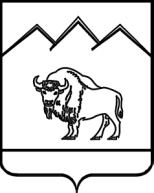 СОВЕТ  МУНИЦИПАЛЬНОГО ОБРАЗОВАНИЯМОСТОВСКИЙ РАЙОНРЕШЕНИЕот _________________                                                                         № ______пгт Мостовской